A company where successful people want to work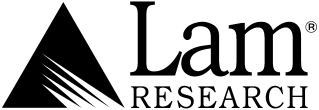 Plasma Modeling EngineerSuccess Starts HereAs a leading global supplier of wafer fabrication equipment and services to the semiconductor industry, Lam Research develops innovative solutions that help our customers build smaller, faster, and more power-efficient devices. Our success is the result of our employees’ diverse technical and business expertise, which fuels close collaboration and ongoing innovation. Join the Lam Research team, where you can write your own success story. Come help us solve our customers’ toughest problems and be part of a company that plays a vital role in the future of electronics. Job DescriptionLam Research is looking for a modeling engineer to perform computational fluid dynamics and plasma physics models. The candidate would be responsible for developing physically accurate models of Lam Research CVD chambers, electroplating reactors, plasma systems, magnetic fields, and related components. The modeling engineer would develop complex models with little guidance, have a deep understanding of the theoretical underpinnings of our hardware and processes, and use this understanding to provide insight to others and to help guide the design process. The ideal candidate exercises judgment within broadly defined practices and policies to choose appropriate techniques, validate model accuracy, determine appropriate actions, and communicate the results to relevant parties both verbally and in written form. The modeling engineer would find ways to extend our modeling capabilities and provide guidance to other modeling engineers.QualificationTypically requires a minimum of 12 years of related experience with a Bachelor’s degree or equivalent; or 9 years and Master’s degree; or a PhD with 5 years experience; or equivalent experience. The ideal candidate would have industrial experience in the semiconductor industry and have a knowledge of modeling tools.  The ideal candidate’s research experience would include plasma and fluids modeling. Job Info ID # 12535BR12535BRLocation: Fremont, CASend resume to: David Cohen, david.cohen@lamresearch.com